ENVIRONMENTAL PLANNING COMMISSIONAGENDAThursday, March 17, 20228:40 a.m.Due to COVID-19 this meeting is a Public Zoom Video ConferenceMembers of the public may attend via the web at this address:  https://cabq.zoom.us/j/2269592859 or by calling the following number: 1 301 715 8592 and entering Meeting ID: 226 959 2859COMMISSIONER MEMBERS PRESENT:		Tim MacEachen, Chair	David Shaffer, Vice Chair	Dennis F. Armijo, Sr	Robert Stetson         Gary L. Eyster, P.E. (Ret.) Joseph Cruz                  Jonathan R. Hollinger              Jana Lynne Pfeiffer           Richard MeadowsCall to Order:  8:44 amPledge of Allegiance Roll Call of Planning CommissionersSuspension of the Rules- Article I, Section 4 and Article II, Section 2A of the EPC Rules of Practice & Procedure A motion was made by Commissioner Eyster, and Seconded by Commissioner Shaffer, that this matter be approved. The motion carried by the following vote:  For 8: – Eyster, Cruz, Stetson, MacEachen, Shaffer, Pfeiffer, Meadows, & Armijo(Hollinger was having technical issues)Zoom OverviewAnnouncement of Changes and/or Additions to the AgendaApproval of Amended AgendaSwearing in of City Staff2.   OTHER MATTERS      Approval of February 17, 2022 Action Summary MinutesA motion was made by Commissioner Hollinger, and Seconded by Commissioner Eyster, that this matter be approved. The motion carried by the following vote:  For 9: – Eyster, Stetson, Cruz, MacEachen, Hollinger, Shaffer, Pfeiffer, Meadows, & Armijo3.   ADJOURNMENT 10:05 am 1.    Project #2021-006278RZ-2021-00051– Zoning Map Amendment  (Zone Change)  Consensus Planning, agent for Stovall LLC/S&W Assisted Living LLC, requests a zoning map amendment from NR-C to R-ML for all or a portion of Tract A-1 Plat of Tracts A-1, A-2, C-1 & T Paradise Hills Golf Course Subdivision, located at 10035 Country Club Lane NW, between Golf Course Rd. and Paradise Hills Golf Course, approximately 0.76 acre (B-12-Z)Staff Planners: Leroy Duarte & Megan JonesA motion was made by Commissioner Hollinger, and Seconded by Commissioner Stetson, that this matter be Denied. The motion carried by the following vote:  For 2: –Stetson, HollingerAgainst 7: – Eyster, Cruz, MacEachen, Shaffer, Pfeiffer, Meadows, & ArmijoA motion was made by Commissioner Eyster, and Seconded by Commissioner Armijo, that this matter be approved. The motion carried by the following vote:  For 7: – Eyster, Cruz, MacEachen, Shaffer, Pfeiffer, Meadows, & ArmijoAgainst: –Stetson, Hollinger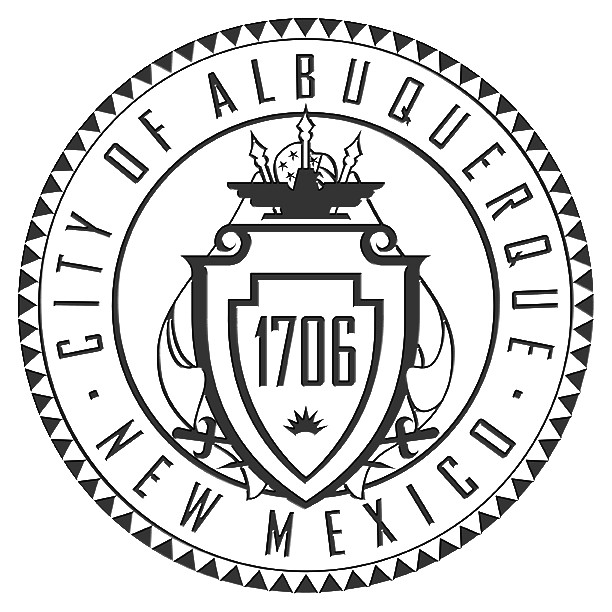 